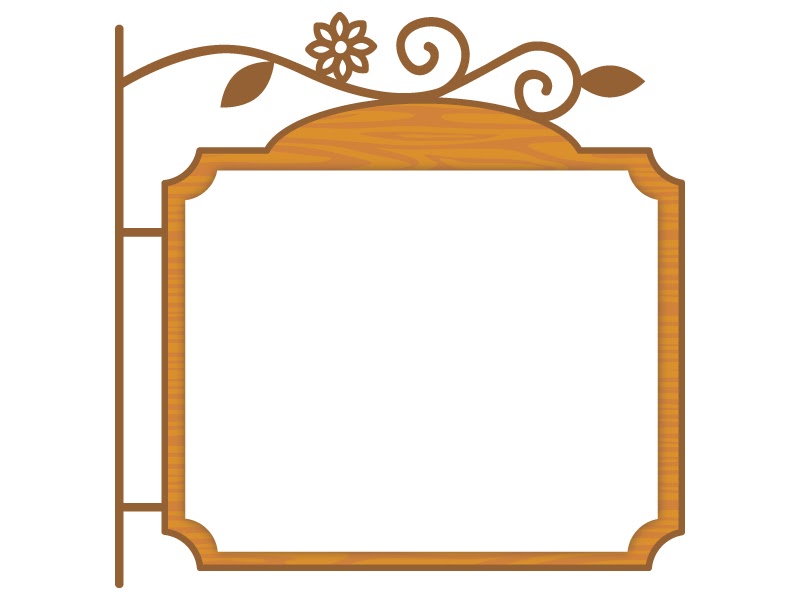 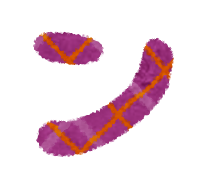 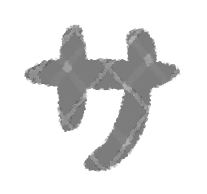 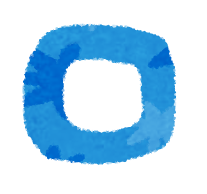 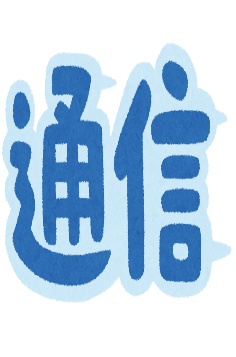 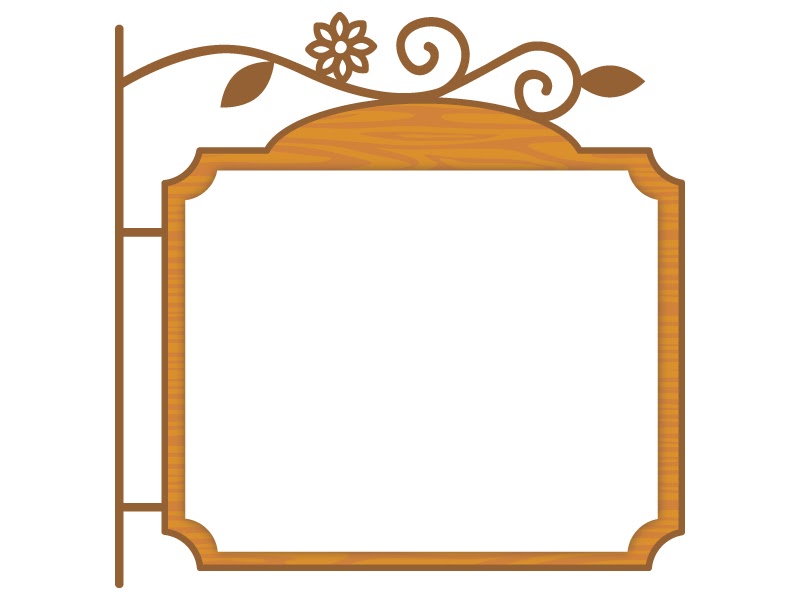 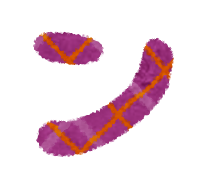 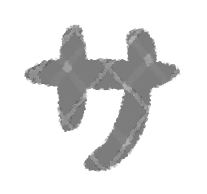 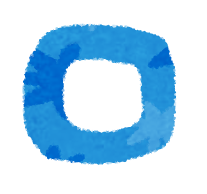 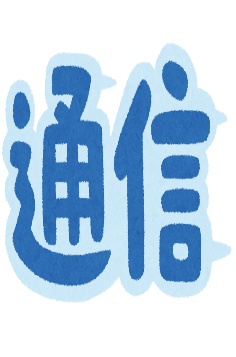 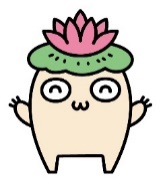 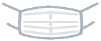 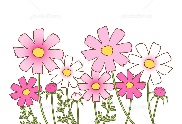 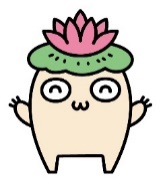 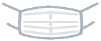 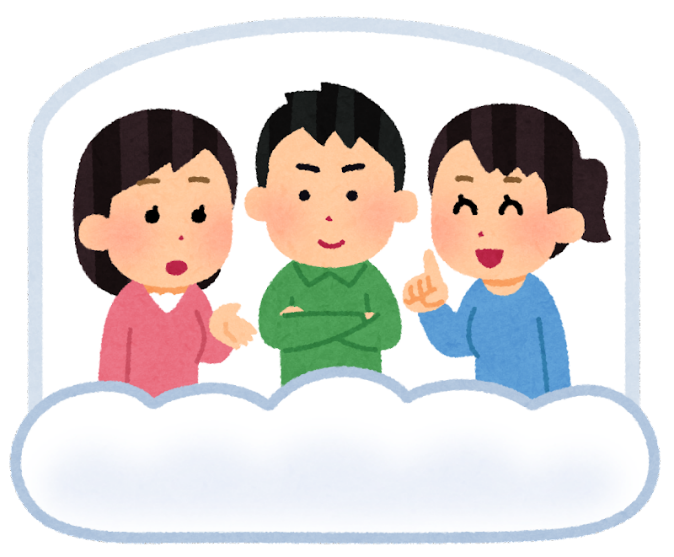 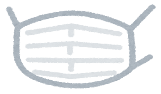 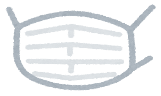 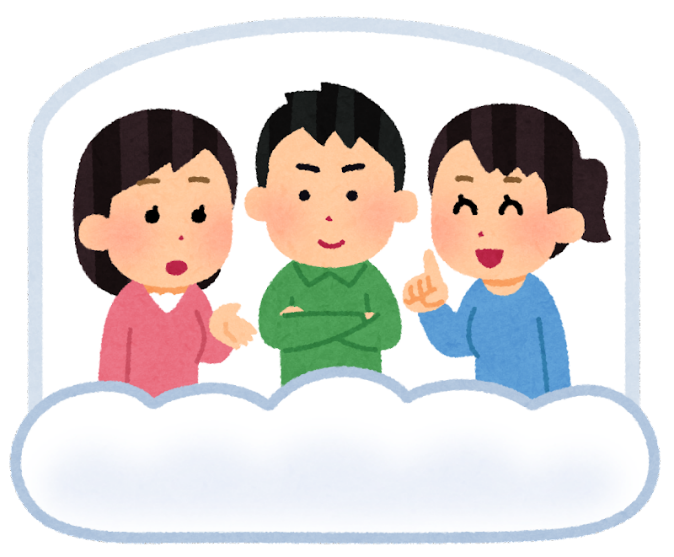 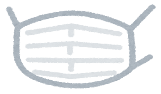 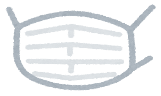 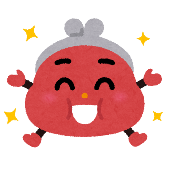 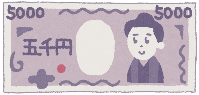 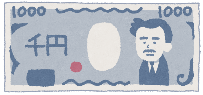 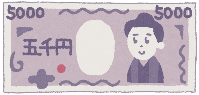 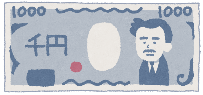 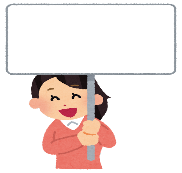 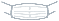 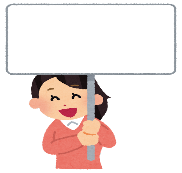 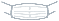 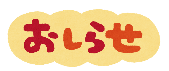 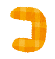 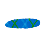 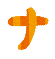 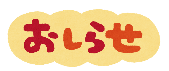 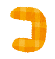 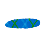 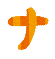 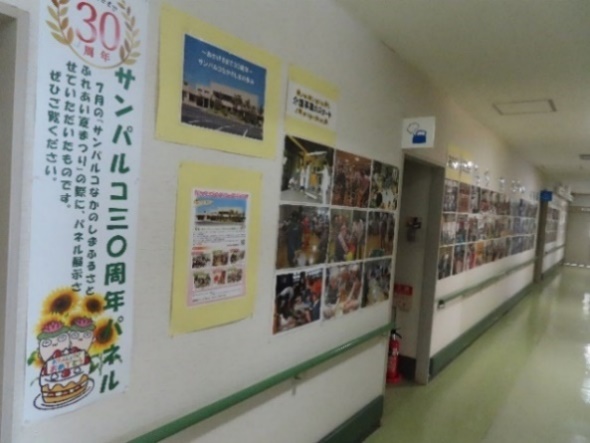 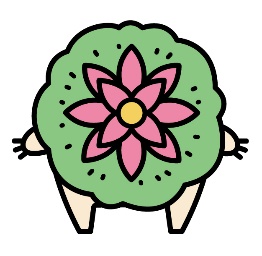 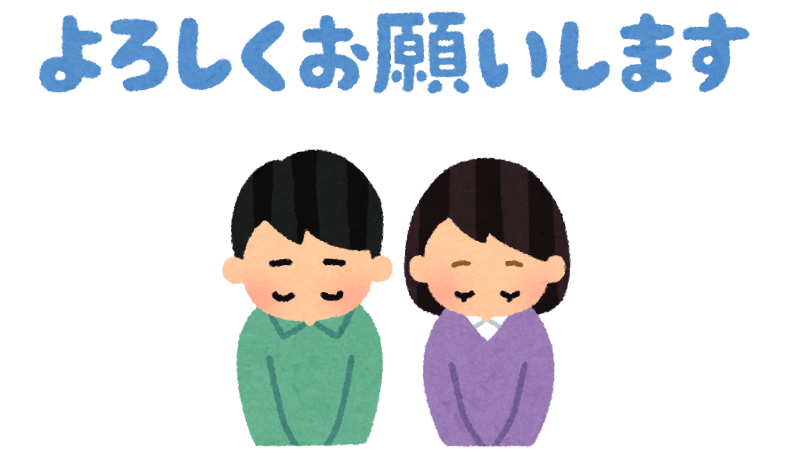 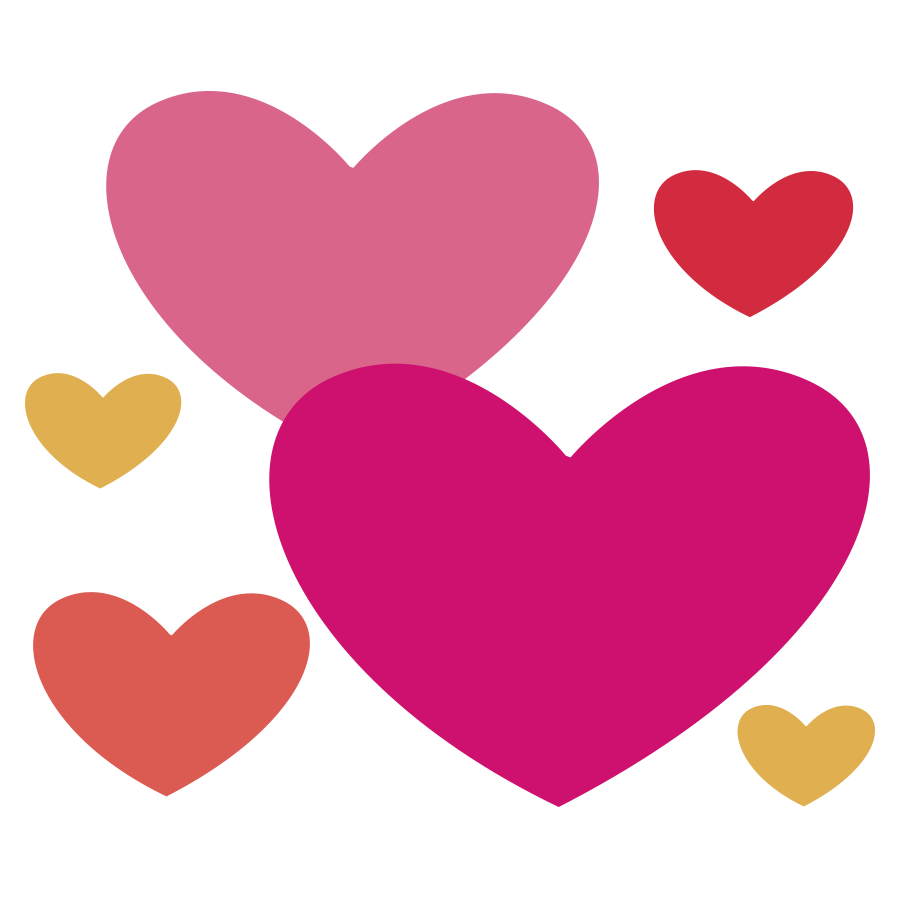 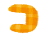 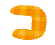 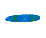 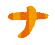 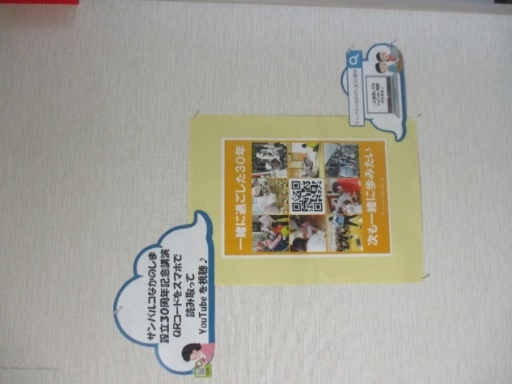 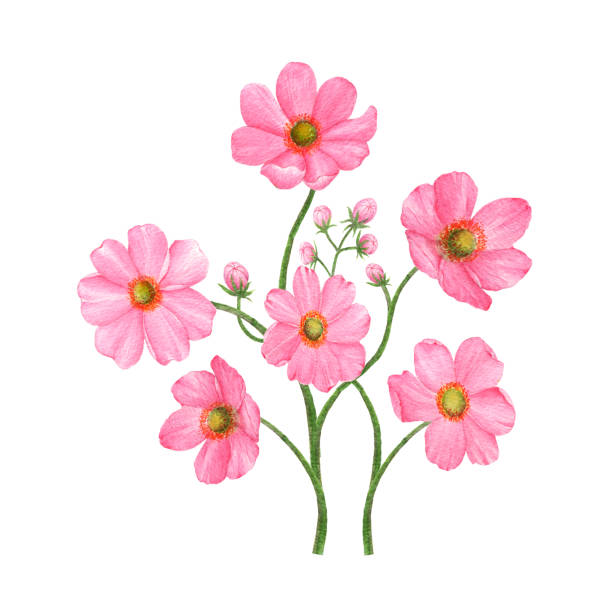 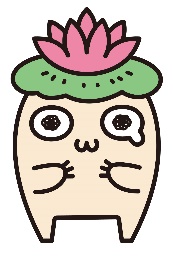 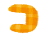 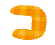 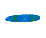 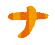 令和４年８月の県北の豪雨災害について今回の大雨について、被災された方々には心よりお見舞い申し上げます。こういう災害が起こった時、「ボランティアに行きたい！」と思ったら、中之島地域に住んでいる私達は、どのように、県内のボランティア活動の情報収集をしていけばいいのでしょうか？そんな時は…　新潟県社会福祉協議会　検索　パソコン・スマホ等で検索すると、今回の場合は【緊急情報】として、「水害情報」の最新情報が画面にでてきます。９月５日現在の情報としては「関川村災害ボランティアセンター登録ボランティア・公式lineのお知らせ」が掲載してあります。募集範囲や参加にあたってのお願いは、常に変化していますので、最新情報をご確認ください。　サロン通信とは関係ないのですが、災害ボランティアについて、どう情報収集するのか！？というお知らせでした。平成１６年７月１３日の新潟福島豪雨災害の時、中之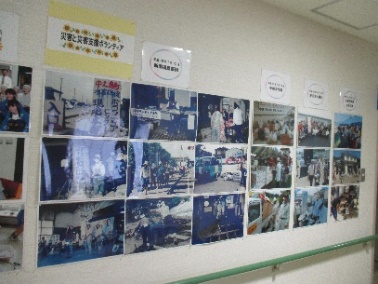 島地域では、２万人を超えるボランティアの方々のお力を頂いたということです。 裏面でもお伝えしていますが、サンパルコなかのしま３０周年パネル展示では、新潟福島豪雨災害にも触れています。７.１３水害から、１８年！繰り返す災害の教訓としても想いを馳せながら、振り返るとことも大切ですね…